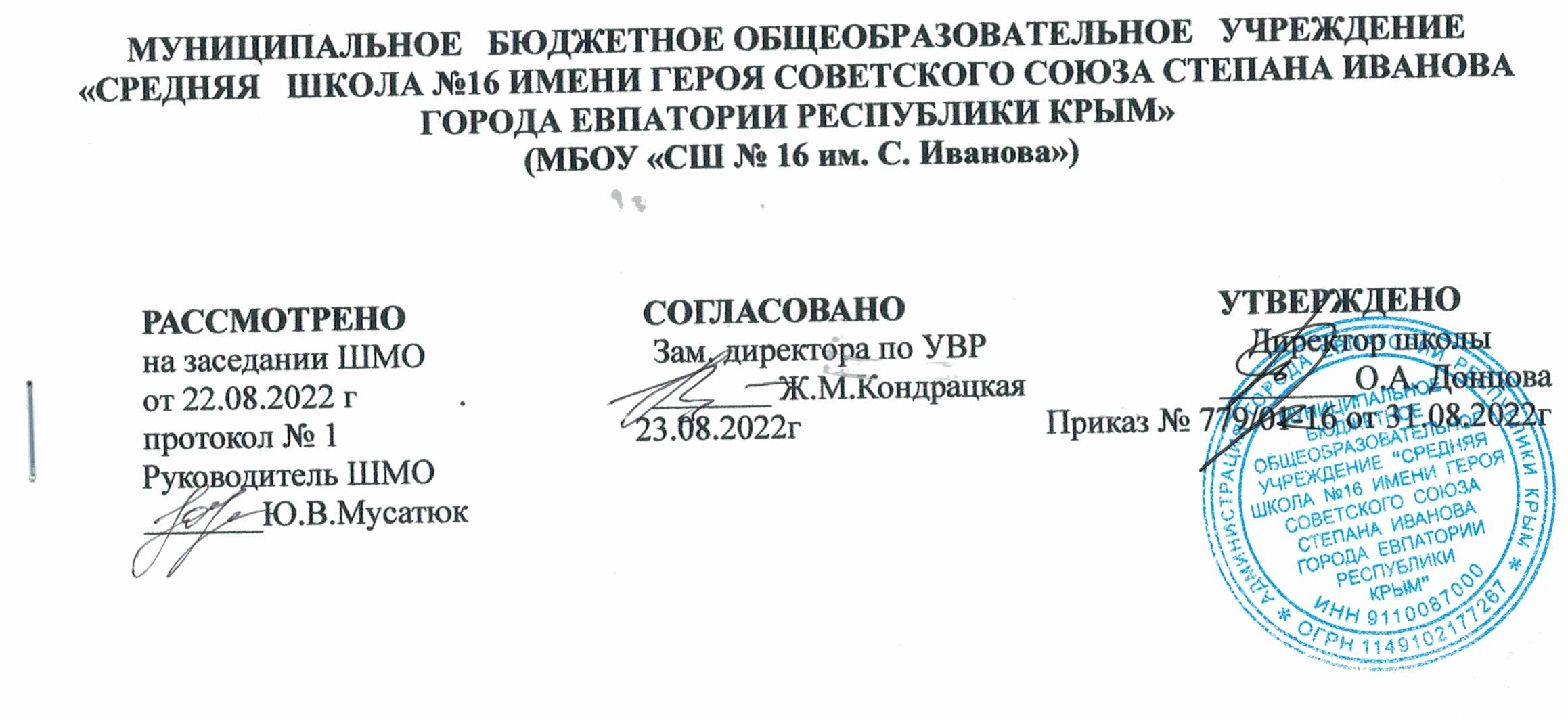 РАБОЧАЯ ПРОГРАММА по физической культуредля 3- Г классов    на 2022- 2023 учебный год                                                                                                         Составитель программы:                                                                                                        Шевченко Анна Александровна                                                                                                        (учитель физкультуры)                                                               г. Евпатория 2022 г.                                         Образовательный стандарт:Федеральный государственный образовательный стандарт НОО, утвержденный приказом  Минобразования  РФ от 06.10.2009г. № 373 (с изменениями  от 31.12.2015г. № 1576)      Рабочая  программа  по физической культуре для 3 класса составлена на основе       авторской  программы:       - Комплексная программа физического воспитания учащихся.1-11кл.(Лях В.И., Зданевич А.А.         М.:   Просвещение, 2012г.);       - Региональная экспериментальная комплексная программа физического воспитания 1-11кл.        (Огаркова А.В., Пищаева О.А., Вареников А.М.; Ученый Совет КРИППО от 04.09.14г.пр.№5).      - Учебник: Лях В.И. Физическая культура.1-4кл. (М.,Просвещение,2014г.);                          Планируемые результаты   освоения  учебного предмета      Ученик  3 класса научится:  ориентироваться в понятиях «физическая культура», «режим дня»; характеризовать роль и значение утренней зарядки, физкультминуток и физкульт пауз, уроков физической культуры, закаливания, прогулок на свежем воздухе, подвижных игр, занятий спортом для укрепления здоровья, развития основных систем организма;  раскрывать на примерах (из истории, в том числе родного края, или из личного опыта) положительное влияние занятий физической культурой на физическое, личностное и социальное развитие;  ориентироваться в понятии «физическая подготовка», характеризовать основные физические качества (силу, быстроту, выносливость, координацию, гибкость) и различать их между собой;  организовывать места занятий физическими упражнениями и подвижными играми (как в помещении, так и на открытом воздухе), соблюдать правила поведения и предупреждения травматизма во время занятий физическими упражнениями.  отбирать и выполнять комплексы упражнений для утренней зарядки и физкультминуток в соответствии с изученными правилами; организовывать и проводить подвижные игры и соревнования во время отдыха на открытом воздухе и в помещении (спортивном зале и местах рекреации), соблюдать правила взаимодействия с игроками; измерять показатели физического развития (рост, масса) и физической подготовленности (сила, быстрота, выносливость, гибкость), вести систематические наблюдения за их динамикой.  выполнять упражнения по коррекции и профилактике нарушения зрения и осанки, упражнения на развитие физических качеств (силы, быстроты, выносливости, координации, гибкости); оценивать величину нагрузки (большая, средняя, малая) по частоте пульса (с помощью специальной таблицы); выполнять тестовые упражнения на оценку динамики индивидуального развития основных физических качеств; выполнять организующие строевые команды и приѐмы; выполнять акробатические упражнения (кувырки, стойки, перекаты);выполнять гимнастические упражнения на спортивных снарядах (перекладина, брусья, гимнастическое бревно); выполнять легкоатлетические упражнения (бег, прыжки, метания и броски мяча разного веса и объема); выполнять игровые действия и упражнения из подвижных игр разной функциональной направленности. Ученик 3 класса  получит возможность научиться: выявлять связь занятий физической культурой с трудовой и оборонной деятельностью; характеризовать роль и значение режима дня в сохранении и укреплении здоровья; планировать и корректировать режим дня с учѐтом своей учебной и внешкольной деятельности, показателей своего здоровья, физического развития и физической подготовленности. составлять  режим дня, комплексы утренней гимнастики, физкультминуток, общеразвивающих упражнений для индивидуальных занятий, результатов наблюдений за динамикой основных показателей физического развития и физической подготовленности; целенаправленно отбирать физические упражнения для индивидуальных занятий по развитию физических качеств; выполнять простейшие приѐмы оказания доврачебной помощи при травмах и ушибах. сохранять правильную осанку, оптимальное телосложение; выполнять эстетически красиво гимнастические и акробатические комбинации; играть в баскетбол, футбол и волейбол по упрощенным правилам; выполнять тестовые нормативы по физической подготовке.       Личностные результаты:Формирование уважительного отношения к культуре других народов, во взаимодействии со сверстниками на принципах уважения и доброжелательности, взаимопомощи и сопереживания.Развитие мотивов учебной деятельности и личностный смысл учения, принятие и освоение социальной роли обучающего.Развитие этических чувств, доброжелательности, и эмоционально-нравственной отзывчивости, понимание и сопереживание других людей;Развитие навыков сотрудничества со сверстниками и взрослыми в разных социальных ситуациях, умение не создавать конфликты и находить выходы из сорных ситуаций.Развитие самостоятельности и личной ответственности за свои поступки на основе представлений о нравственных нормах, социальной справедливости и свободе.Формирование дисциплинированности, трудолюбия и упорства в достижении поставленных целей.Формирование установки на безопасный здоровый образ жизни.Метапредметные   результаты:Формирование умения планировать, контролировать и оценивать учебные действия в соответствии с поставленной задачей и условиями ее реализации.Определять наиболее эффективные способы достижения результата.Находить ошибки при выполнении учебных заданий, отбирать способы их исправления.Определение общей цели и путей ее достижения; умение договариваться о распределении функции и ролей в совместной деятельности; осуществлять взаимный контроль в совместной деятельности, адекватно оценивать собственное поведение и поведение окружающий;Готовность конструктивно разрешать по средствам учета интересов сторон и сотрудничества;Овладение начальными сведениями о сущности и особенностях объектов, процессов и явлений действительности в соответствии с содержанием конкретного предмета.Организовывать самостоятельную деятельность с учётом требований её безопасности, сохранности инвентаря и оборудования, организации места занятий.Оценивать красоту телосложения и осанки, сравнивать их с эталонными образцами.Управлять эмоциями при общении со сверстниками и взрослыми, сохранять хладнокровие, сдержанность, рассудительность.Технически правильно выполнять двигательные действия из базовых видов спорта, использовать их в игровой и соревновательной деятельности.Обеспечивать защиту и сохранность природы во время активного отдыха и занятий физической культурой.       Предметные результаты:Формирование первоначальных представлений о значении физической культуры для укрепления здоровья человека (физического, социального, и психического), о ее позитивном влиянии на развитие человека (физическая, интеллектуальная, эмоциональная, социальная), о физической культуре и здоровье как факторах успешной учебы и социализации.Бережно обращаться с инвентарём и оборудованием, соблюдать требования техники безопасности к местам проведения.Овладение умениями организовывать здоровье сберегающую жизнедеятельность (режим дня, утренняя зарядка, оздоровительные мероприятия, подвижные игры, и т.д.).Формирование навыка систематического наблюдения за своим физическим состоянием, величиной физических нагрузок, данными мониторинга здоровья (рост, масса тела и др.) показателями развития основных физических качеств (силы, быстроты, выносливости, координации, гибкости).Овладение умениями подавать строевые команды, вести подсчёт при выполнении общеразвивающих упражнений; Находить отличительные особенности в выполнении двигательного действия разными учениками, выделять отличительные признаки и элементы;Овладение умениями выполнять акробатические и гимнастические комбинации на необходимом техничном уровне, характеризовать признаки техничного исполнения;Овладение умениями выполнять технические действия из базовых видов спорта, применять их в игровой и соревновательной деятельности;Формирование навыка оказывать посильную помощь и моральную поддержку сверстникам при выполнении учебных заданий, доброжелательно и уважительно объяснять ошибки и способы их устранения.Овладение умениями организовывать и проводить со сверстниками подвижные игры и элементы соревнований, осуществлять их объективное судейство, взаимодействовать со сверстниками по правилам проведения подвижных игр и соревнований,Организовывать и проводить занятия физической культурой с разной целевой направленностью, подбирать для них физические упражнения и выполнять их с заданной дозировкой нагрузки.Овладение умениями в доступной форме объяснять правила (технику) выполнения двигательных действий, анализировать и находить ошибки, эффективно их исправлять.                                     Структура   и   содержание   учебного предмета:  В связи с переносом на 2020-2021уч.год изменено количество часов на изучение отдельных разделов: Легкая атлетика -35ч. (20ч.  1 четверть+ 15ч. -4 четверть).Кроссовая подготовка 14ч. (5ч.-1 четверть+9ч. -4 четверть).Гимнастика с основами акробатики (23ч.)-2 четверть.Подвижные игры (11ч.)-2 четверть.Подвижные игры на основе спортивных игр 24ч.( 12ч.-баскетбол, 12ч.-волейбол)- 3 четверть.Раздел:   ЛЕГКАЯ АТЛЕТИКА                                   Раздел:  ГИМНАСТИКА  С  ОСНОВАМИ  АКРОБАТИКИ                                                  Раздел: ПОДВИЖНЫЕ ИГРЫ Раздел: ПОДВИЖНЫЕ ИГРЫ   НА ОСНОВЕ  СПОРТИВНЫХ ИГР: БАСКЕТБОЛ,  ВОЛЕЙБОЛ  Тематическое  планирование                            Календарно- тематическое планирование   3-Г классСодержание учебного материалаТребования к уровню общеобразовательной подготовки учащихсяОсновы знаний  о физической культуре (на каждом уроке)Основы знаний  о физической культуре (на каждом уроке)Правила по ТБ. Двигательный режим дня. Гигиенические требования. Олимпийские игры современности. Навыки самоконтроля Учащийся владеет: знаниями о правилах ТБ, правилах соревнований, об олимпийских играхвыполняет: режим дня, гигиенические требования;  ТБСпециальная физическая подготовка (на каждом уроке)Специальная физическая подготовка (на каждом уроке)Специальные упражнения для бега, прыжков, метаниявыполняет: специальные упражнения, для бега, прыжков, метания;  ТБОбщая физическая подготовка: Общая физическая подготовка: Бег Высокий старт. Бег с ускорением 10-15м.Бег с ускорением 30-40м. Челночный бег 3х10м, 4х9м;  бег 30м; бег 60м; повторный бег2х20,30м,2х60м   с  ускорением: равномерный бег до 6мин.; 500м-1000м;  Игры с бегом, эстафетывыполняет: бег 30м; бег 60м; повторный бег 2х20м,30м, 2х60м; челночный бег 3х10м, 4х9м; равномерный бег 6мин.; 500м - 1000м; ТБ играет: подвижные игры и эстафеты; ПрыжкиПрыжкиПрыжки в длину с места; прыжок в длину с разбега способом «согнув ноги» (отталкивание,  приземление); выполняет: прыжок в длину с места; прыжок в длину с разбега; ТБМетаниеМетаниеМетание мяча в вертикальную и горизонтальную цели (9м); метание мяча на дальность в « коридор» 10м с разбега; подвижные игры с элементами метания.выполняет: метание мяча в цели; на дальность; правила безопасности Домашние задания (самостоятельные занятия)Домашние задания (самостоятельные занятия)Домашние задания: Комплекс УГГ, ОРУ	выполняет: комплекс УГГ, ОРУ           Раздел:  КРОССОВАЯ ПОДГОТОВКА            Раздел:  КРОССОВАЯ ПОДГОТОВКА            Раздел:  КРОССОВАЯ ПОДГОТОВКА Основы знаний  о физической культуре (на каждом уроке)Основы знаний  о физической культуре (на каждом уроке)Основы знаний  о физической культуре (на каждом уроке)Значение оздоровительного бега. Дыхание. Бег на средние и длинные дистанции владеет: знаниями о правилах ТБ, правилах соревнований, о значении оздоровительного бега;выполняет: режим дня, гигиенические требования;  ТБвладеет: знаниями о правилах ТБ, правилах соревнований, о значении оздоровительного бега;выполняет: режим дня, гигиенические требования;  ТБСпециальная физическая подготовка (на каждом уроке)Специальная физическая подготовка (на каждом уроке)Специальная физическая подготовка (на каждом уроке) Специальные упражнения для бега, прыжков, метания; Общая физическая подготовка: общеразвивающие упражнения. Чередование ходьбы и бега до 6мин.; Равномерный бег 3-6мин.; бег с преодолением  простых препятствий; упражнения в висах и упорах; упражнения и броски набивного мяча 1кг из разных положений; Бег 500м-1000м. Подвижные игры: «Снайперы», «Мяч в воздухе», спортивные игры: мини- баскетбол;  мини-футбол;  эстафеты.выполняет: специальные упражнения для бега, прыжков, метания; общеразвивающие упражнения. Чередование ходьбы и бега до 6 мин.; Равномерный бег 3-6мин.; бег с преодолением  простых препятствий; упражнения в висах и упорах; упражнения и броски набивного мяча 1кг из разных положений; Бег 500м-1000м. Подвижные игры; спортивные игры: мини- баскетбол;  мини-футбол;  эстафеты.выполняет: специальные упражнения для бега, прыжков, метания; общеразвивающие упражнения. Чередование ходьбы и бега до 6 мин.; Равномерный бег 3-6мин.; бег с преодолением  простых препятствий; упражнения в висах и упорах; упражнения и броски набивного мяча 1кг из разных положений; Бег 500м-1000м. Подвижные игры; спортивные игры: мини- баскетбол;  мини-футбол;  эстафеты.Домашние задания (самостоятельные занятия)Домашние задания (самостоятельные занятия)Домашние задания (самостоятельные занятия)Домашние задания: Комплекс УГГ, ОРУ	Домашние задания: Комплекс УГГ, ОРУ	выполняет: комплекс УГГ, ОРУСодержание учебного материалаТребования к уровню общеобразовательной подготовки учащихсяОсновы знаний о физической культуре (на каждом уроке)Основы знаний о физической культуре (на каждом уроке)Правила безопасности.   Одежда и обувь для занятий. 
Закаливание. Режим дня, гигиена. Физическая культура как система регулярных занятий физическими упражнениями. Способы саморегуляции и самоконтроля. Страховка и самостраховка.Учащийся: владеет: знаниями о физической культуре; о физической нагрузке;   о профилактике травматизма. выполняет: режим дня,  утреннюю зарядку,  правила самоконтроля Общефизическая подготовка (на каждом уроке)Общефизическая подготовка (на каждом уроке)Построение в две шеренги, выполнение команд: «Становись!», «Равняйсь!», «Смирно!», «Вольно!»; повороты на месте: налево, направо и кругом. Общеразвивающие упражнения (упражнения на месте и в движении, без предмета  с предметами:  мячами, гимнастическими палками, скакалками); упражнения для формирования осанки и предупреждения плоскостопия. выполняет: строевые упражнения; организационные команды и приемы, комплексы общеразвивающих упражнений для формирования осанки и предупреждения плоскостопия; соблюдает правила безопасности.Специальная физическая подготовка:  (на каждом уроке)Специальная физическая подготовка:  (на каждом уроке)Акробатические упражнения Акробатические упражнения Кувырок вперед, назад перекатом, стойка на лопатках; мост  из и.п. лежа на спине; прыжки через скакалку.выполняет: простые акробатические и гимнастические комбинации; ТБ   играет: игры с элементами акробатики, Висы и упорыВисы и упорыВисы: вис на согнутых руках; подтягивание в висе; сгибание и разгибание рук в упоре лежа от пола, от скамейки. выполняет: висы и упоры,  соблюдает ТБЛазание. Упражнения на равновесиеЛазание. Упражнения на равновесиеПерелезание через препятствия, лазание по гимнастической лестнице, по канату. Ходьба приставными шагами по скамейке; повороты на носках и на одной ноге; приседания и переход в упор присев, упор стоя на коленях, сед. Повороты прыжком на 90о.выполняет: лазание, упражнения на равновесие, ТБ   Опорный прыжокОпорный прыжокОпорные прыжки на горку из гимнастических матов, вскок в упор стоя на коленях и соскок взмахом руквыполняет: опорный прыжок,  самостраховкаДомашние задания (самостоятельные занятия)Домашние задания (самостоятельные занятия)Домашние задания: Комплекс УГГ, ОРУ	выполняет: комплекс УГГ, ОРУСодержание учебного материалаТребования к уровню общеобразовательной подготовки учащихсяОсновы знаний о физической культуре (на каждом уроке)Беседа по ТБ правила проведения соревнований, название и правила подвижных, народных и спортивных игр, инвентарь, оборудование, организация.владеет: названием и правилами игр; соблюдают правила безопасности.Общефизическая подготовка (на каждом уроке)Организующие команды и приемы: построение и перестроение в шеренгу и колонну; размыкание приставным шагом; повороты на месте и в движении; передвижение в колонне по прямой, по кругу, змейкой. Общеразвивающие упражнения (упражнения на месте и в движении, без предметов и с предметами( мячами, гимнастическими палками,    скакалками); упражнения для формирования осанки и предупреждения плоскостопия. Физические упражнения и комплексы упражнений, ориентированные на развитие силы, быстроты, выносливости, координации, гибкости и ловкостивыполняет: организационные команды и приемы, общеразвивающие упражнения, упражнения для формирования осанки и предупреждения плоскостопия. Подвижные игры: «Пятнашки», «Волк во рву», «Кто быстрее», «Третий лишний», «Кто дальше бросит», «Зайцы в огороде», «Точно в мишень», «Метатели», «Удочка» «У медведя во бору»; «Совушка». Игровые задания с использование строевых упражнений типа: «Становись – разойдись», «Смена мест»,  «К своим флажкам», «Запрещенное движение», «Класс, смирно!».  Эстафеты.выполняет: правила игры; технику безопасности. Подвижные игры: «Пятнашки», «Волк во рву», «Кто быстрее», «Третий лишний», «Кто дальше бросит», «Зайцы в огороде», «Точно в мишень», «Метатели», «Удочка» «У медведя во бору»; «Совушка». Игровые задания с использование строевых упражнений типа: «Становись – разойдись», «Смена мест»,  «К своим флажкам», «Запрещенное движение», «Класс, смирно!».  Эстафеты.Содержание учебного материалаТребования к уровню общеобразовательной подготовки учащихсяТребования к уровню общеобразовательной подготовки учащихсяОсновы знаний о физической культуре (на каждом уроке)Основы знаний о физической культуре (на каждом уроке)Основы знаний о физической культуре (на каждом уроке)Название и правила подвижных, народных и спортивных игр, инвентарь, оборудование, организация, правила поведения и безопасности.Учащийся: владеет: названием и правилами игр; соблюдают ТБУчащийся: владеет: названием и правилами игр; соблюдают ТБСпециальная физическая подготовка ( на каждом уроке)Специальная физическая подготовка ( на каждом уроке)Специальная физическая подготовка ( на каждом уроке)Специальные упражнения. Бег по сигналу. Прыжки.Специальные упражнения. Бег по сигналу. Прыжки.Общефизическая подготовка ( на каждом уроке)Организующие команды и приемы: построение и перестроение в шеренгу и колонну; размыкание приставным шагом; повороты на месте и в движении; передвижение в колонне по прямой, по кругу, змейкой. Общеразвивающие упражнения ( упражнения на месте и в движении, без предметов и с предметами (мячами, гимнастическими палками, скакалками); упражнения для формирования осанки и предупреждения плоскостопия. Физические упражнения и комплексы упражнений, ориентированные на развитие силы, быстроты, выносливости, координации, гибкости и ловкости.выполняет: организационные команды и приемы, общеразвивающие упражнения для формирования осанки и предупреждения плоскостопия.выполняет: организационные команды и приемы, общеразвивающие упражнения для формирования осанки и предупреждения плоскостопия.Баскетбол (12ч.)Передача  мяча (снизу, от груди, от плеча) и ловля  мяча на месте и в движении (низко летящего и летящего на уровне головы); ведение мяча на месте и в движении; броски мяча 2-мя руками стоя на месте (мяч снизу, от груди, сзади за головой); бросок мяча от груди на месте в щит, цель, в кольцо; эстафеты с мячами; игра в баскетбол по упрощённым правилам («стрит-бол»); подвижные игры «Охотник и утки», «Не давай мяч водящему», «Гонка мячей по кругу».  выполняет: ловлю, передачи, ведение,броски мяча; правила игры; техника безопасности. выполняет: ловлю, передачи, ведение,броски мяча; правила игры; техника безопасности.Волейбол ( 12ч.)Волейбол ( 12ч.)Волейбол ( 12ч.)Подбрасывание и подача мяча2-мя руками; прием- передача мяча снизу и сверху 2-мя руками; нижняя прямая подача; передача мяча через сетку (передача 2-мя руками сверху, кулаком снизу); передача мяча в парах на месте и в движении правым (левым) боком; эстафеты с мячом; игра в «Мяч в воздухе» по упрощённым правилам, «Снайперы», «Охотники и утки», «Перебежка», эстафеты с мячами.выполняет: подбрасывание, подача, прием, передача мяча; правила игры, техника безопасностивыполняет: подбрасывание, подача, прием, передача мяча; правила игры, техника безопасностиДомашние задания (самостоятельные занятия)Домашние задания (самостоятельные занятия)Домашние задания (самостоятельные занятия)Домашние задания: Комплекс УГГ, ОРУ	выполняет: комплекс УГГ, ОРУвыполняет: комплекс УГГ, ОРУ№ раздела и темыНаименование разделов и темКол-во часовКонтроль (тесты,  учебные нормативы)№ раздела и темыНаименование разделов и темКол-во часовКонтроль (тесты,  учебные нормативы)1.Легкая атлетика        35      6            2.Кроссовая подготовка       15     33.Гимнастика с основами акробатики        23     94.Подвижные игры         5 35. Подвижные игры на основе спортивных игр:     - волейбол- баскетбол        10        14  3  3Итого      102    №п/п    №п/п    №п/п       Дата        Дата        Дата        Дата        Дата Тема урокапланпланфактПланПланПланфактфактТема урока                                                        Раздел: Легкая атлетика  (20ч.)                                                        Раздел: Легкая атлетика  (20ч.)                                                        Раздел: Легкая атлетика  (20ч.)                                                        Раздел: Легкая атлетика  (20ч.)                                                        Раздел: Легкая атлетика  (20ч.)                                                        Раздел: Легкая атлетика  (20ч.)                                                        Раздел: Легкая атлетика  (20ч.)                                                        Раздел: Легкая атлетика  (20ч.)                                                        Раздел: Легкая атлетика  (20ч.)1.1.02.0902.09Инструктаж по ТБ. Двигательный режим дня. 2.2.06.0906.09ТБ. Спринтерский бег  30м3.3.07.0907.09ТБ. Спринтерский бег  30м4.09.0909.09ТБ.  Бег с ускорением 30-40м. 5.13.0913.09ТБ. Эстафетный  бег 30м.6.14.0914.09ТБ. Эстафетный  бег 30м.7.16.0916.09ТБ. Бег с ускорением 30-40м.8.20.0920.09ТБ. Прыжок в длину с места.9.21.0921.09ТБ. Прыжок в длину с места.10.23.0923.09ТБ. Чередование ходьбы и бега.11.27.0927.09ТБ. Чередование ходьбы и бега.12.28.0928.09ТБ. Метание малого мяча в цель13.30.0930.09ТБ. Метание малого мяча в цель. 14.04.1004.10ТБ. Метание малого  мяча на дальность.15.05.1005.10ТБ. Метание малого мяча   на дальность. 16.16.07.1007.10ТБ. Бег с ускорением 30-40м.17.17.11.1011.10ТБ. Равномерный бег 5-6 мин.  18.18.12.1012.10ТБ. Равномерный бег 5-6 мин.  19.19.14.1014.10ТБ. Челночный бег 3*9м20.20.18.1018.10ТБ. Челночный бег 3*9м                                                   Раздел: Кроссовая подготовка (5ч)                                                   Раздел: Кроссовая подготовка (5ч)                                                   Раздел: Кроссовая подготовка (5ч)                                                   Раздел: Кроссовая подготовка (5ч)                                                   Раздел: Кроссовая подготовка (5ч)                                                   Раздел: Кроссовая подготовка (5ч)                                                   Раздел: Кроссовая подготовка (5ч)                                                   Раздел: Кроссовая подготовка (5ч)                                                   Раздел: Кроссовая подготовка (5ч) 21.21.19.1019.10ТБ. Равномерный бег до 6-8 мин. 22.22.21.1021.10ТБ. Бег 1000м без учета времени                 23.23.25.1025.10ТБ. Бег 1000м на время24.24.26.1026.10ТБ. Подвижные игры с элементами легкой атлетики25.25.28.1028.10ТБ. Подвижные игры с элементами легкой атлетики                                         Раздел:     Гимнастика  с элементами  акробатики (23ч)                                         Раздел:     Гимнастика  с элементами  акробатики (23ч)                                         Раздел:     Гимнастика  с элементами  акробатики (23ч)                                         Раздел:     Гимнастика  с элементами  акробатики (23ч)                                         Раздел:     Гимнастика  с элементами  акробатики (23ч)                                         Раздел:     Гимнастика  с элементами  акробатики (23ч)                                         Раздел:     Гимнастика  с элементами  акробатики (23ч)                                         Раздел:     Гимнастика  с элементами  акробатики (23ч)                                         Раздел:     Гимнастика  с элементами  акробатики (23ч)26.26.08.1108.11Инструктаж правил ТБ на уроках гимнастики. Строевые команды. 27.27.09.1109.11ТБ. Кувырок вперед 282811.1111.11ТБ. Кувырок  назад. 29.29.15.1115.11ТБ. Акробатическая  комбинация  из  разученных  элементов. 30.30.16.1116.11ТБ. Акробатическая  комбинация  из  разученных  элементов 31.31.18.1118.11ТБ. Висы и упоры: подтягивание в висе 32.32.22.1122.11ТБ. Упражнения в висах и упорах,  сгибание и разгибание рук.                                  33.33.23.1123.11ТБ. Упражнения в висах и упорах.                                                34.34.25.1125.11ТБ. Перелезание через горку матов и гимнастическую скамейку.35.35.29.1129.11ТБ. Перелезание через горку матов и гимнастическую скамейку.36.36.30.1130.11ТБ. Перелезание через препятствия.37.37.02.1202.12ТБ. Опорный прыжок на горку из гимнастических матов38.38.06.1206.12ТБ. Опорный прыжок вскок в упор стоя на коленях и соскок взмахомрук39.39.07.1207.12ТБ. Прыжки через скакалку.40.40.13.1213.12ТБ. Прыжки через скакалку.41.41.14.1214.12ТБ. Упражнения   на    равновесие.42.42.16.1216.12ТБ. Упражнения   на    равновесие. 43.43.20.1220.12ТБ. Упражнения   на    равновесие.44.44.21.1221.12ТБ. Бросок набивного мяча.                                      45.45.23.1223.1223.12ТБ. Бросок набивного мяча.46.46.27.1227.1227.12ТБ. Лазание по гимнастической скамье. Перелезание через препятствия.47.47.28.1228.1228.12ТБ. Перелезание через горку матов и гимнастическую скамейку.48.48.30.1230.1230.12ТБ. Лазание по гимнастической лестнице.                                              Раздел:  Подвижные игры на основе спортивных игр (24ч.):                                         баскетбола (14ч.),    волейбола  (10ч.)                                             Раздел:  Подвижные игры на основе спортивных игр (24ч.):                                         баскетбола (14ч.),    волейбола  (10ч.)                                             Раздел:  Подвижные игры на основе спортивных игр (24ч.):                                         баскетбола (14ч.),    волейбола  (10ч.)                                             Раздел:  Подвижные игры на основе спортивных игр (24ч.):                                         баскетбола (14ч.),    волейбола  (10ч.)                                             Раздел:  Подвижные игры на основе спортивных игр (24ч.):                                         баскетбола (14ч.),    волейбола  (10ч.)                                             Раздел:  Подвижные игры на основе спортивных игр (24ч.):                                         баскетбола (14ч.),    волейбола  (10ч.)                                             Раздел:  Подвижные игры на основе спортивных игр (24ч.):                                         баскетбола (14ч.),    волейбола  (10ч.)                                             Раздел:  Подвижные игры на основе спортивных игр (24ч.):                                         баскетбола (14ч.),    волейбола  (10ч.)                                             Раздел:  Подвижные игры на основе спортивных игр (24ч.):                                         баскетбола (14ч.),    волейбола  (10ч.)49.49.10.01Инструктаж ТБ. Броски мяча 2-мя руками после ведения.50.50.11.01ТБ. Броски мяча 2-мя руками после ведения.51.51.13.01ТБ. Передача   и ловля мяча на месте52.52.17.01ТБ. Передача  и ловля мяча на месте и движении53.53.18.01ТБ. Ведение мяча на месте и   в движении.54.54.20.01ТБ. Ведение мяча на месте и   в движении.55.55.24.01.ТБ. Ведение мяча на месте и   в движении56.56.25.01ТБ. Броски мяча 2-мя руками после ведения.57.57.27.01ТБ. Броски мяча 2-мя руками после ведения.58.58.31.01ТБ. Передача   и ловля мяча на месте59.59.01.02ТБ. Передача  и ловля мяча на месте и движении60.60.03.02ТБ. Ведение мяча на месте и   в движении.61.61.07.02ТБ. Ведение мяча на месте и   в движении.62.62.08.02ТБ.  Бросок мяча в цель;Волейбол (10ч).63.63.14.02Инструктаж ТБ. Прием - передача мяча   сверху 2-мя руками.64.64.15.02ТБ. Прием - передача мяча   сверху 2-мя руками.65.65.17.02ТБ. Прием - передача мяча   сверху 2-мя руками.. 66.66.21.02ТБ. Прием - передача мяча   снизу   и сверху 2-мя руками.67.67.22.02ТБ. Прием - передача мяча   снизу   и сверху 2-мя руками.68.68.28.02ТБ. Прием - передача мяча   снизу   и сверху 2-мя руками. 69.69.01.03ТБ. Передача мяча в парах на    месте.70.70.03.03ТБ. Передача мяча в парах на    месте.71.71.07.03ТБ. Передача мяча через сетку.  72.72.10.03ТБ. Передача мяча через сетку.                                                            Подвижные игры (5ч.)                                                          Подвижные игры (5ч.)                                                          Подвижные игры (5ч.)                                                          Подвижные игры (5ч.)                                                          Подвижные игры (5ч.)                                                          Подвижные игры (5ч.)                                                          Подвижные игры (5ч.)                                                          Подвижные игры (5ч.)                                                          Подвижные игры (5ч.)73.73.Инструктаж по ТБ. Подвижные игры с мячом74.74.ТБ. Подвижные игры с мячом75.75.ТБ. Подвижные игры с мячом76.76.ТБ. Эстафеты с мячами           77.77.ТБ. Эстафеты с мячами                                                      Раздел: Кроссовая подготовка (10ч.)                                                       Раздел: Кроссовая подготовка (10ч.)                                                       Раздел: Кроссовая подготовка (10ч.)                                                       Раздел: Кроссовая подготовка (10ч.)                                                       Раздел: Кроссовая подготовка (10ч.)                                                       Раздел: Кроссовая подготовка (10ч.)                                                       Раздел: Кроссовая подготовка (10ч.)                                                       Раздел: Кроссовая подготовка (10ч.)                                                       Раздел: Кроссовая подготовка (10ч.) 78.78.31.03Инструктаж ТБ. Равномерный бег 6-8 мин7979ТБ. Равномерный бег 6-8 мин80.80.04.04ТБ. Чередование ходьбы и бега81.81.05.04ТБ. Челночный бег 3*1082.82.07.04ТБ. Челночный бег 3*1083.83.11.04ТБ. Равномерный бег 10 мин.84.84.12.04ТБ. Бег 1000 м без учета времени85.85.14.04ТБ. Бег 1000 м на время          86.86.18.04ТБ. Преодоление препятствий       87.87.19.04ТБ. Преодоление препятствий                                                             Раздел: Легкая атлетика (15ч)                                                       Раздел: Легкая атлетика (15ч)                                                       Раздел: Легкая атлетика (15ч)                                                       Раздел: Легкая атлетика (15ч)                                                       Раздел: Легкая атлетика (15ч)                                                       Раздел: Легкая атлетика (15ч)                                                       Раздел: Легкая атлетика (15ч)                                                       Раздел: Легкая атлетика (15ч)                                                       Раздел: Легкая атлетика (15ч) 88.88.21.04Инструктаж ТБ.  Медленный бег 6-8 мин89.89.25.04ТБ. Бег с ускорением 30-40м.90.90.26.04ТБ. Специальные упражнения для бега, прыжков и метаний.91.91.28.04ТБ. Прыжки в длину с места.92.92.02.05ТБ. Прыжки в длину с места.93.93.03.05ТБ. Эстафетный бег94.94.05.05ТБ. Бег 30м. 95.95.10.05ТБ. Бег 30м.96.96.12.05ТБ. Бег 60м без учета времени97.97.18.05ТБ. Бег 60м без учета времени98.98.17.05ТБ. Метание малого мяча на дальность99.99.19.05ТБ. Метание малого мяча на дальность100.100.23.05ТБ. Метание малого мяча на дальность101.101.24.05ТБ. Эстафетный бег102.102.26.05ТБ. Бег с ускорением 30-40м.